REPÚBLICA DE COLOMBIATRIBUNAL ADMINISTRATIVODEL VALLE DEL CAUCAAuto InterlocutorioRADICADO                                   76001-33-33-000-2020-00257-00DEMANDANTE:                           DE OFICIOAUTORIDAD:                               MUNICIPIO DE ANSERMANUEVOMEDIO DE CONTROL     	CONTROL INMEDIATO DE LEGALIDAD DEL DECRETO 032 DE 2020ASUNTO:                                    NO ASUME EL CONOCIMIENTOMAGISTRADO PONENTE: JHON ERICK CHAVES BRAVOSantiago de Cali (V.), treinta (30) de marzo de dos mil veinte (2020).ANTECEDENTES El Municipio de Ansermanuevo remitió, vía electrónica, el Decreto 032 del 19 de marzo 2020, con el fin de que el Tribunal Administrativo del Valle del Cauca asumiera el control inmediato de legalidad de que trata el artículo 136 de la Ley 1437 de 2011, correspondiéndole por reparto, el asunto a este Despacho.CONSIDERACIONESEl artículo 214 de la Constitución Política establece cuales son las disposiciones a las que se deben someter los estados de excepción y también indica la prohibición de suspender los derechos humanos y las libertades fundamentales.Por su parte el artículo 215 Ibídem, autoriza al Presidente de la Republica a declarar el estado de emergencia cuando se presenten circunstancias distintas a las previstas en los artículos 212 y 213 ibídem, que perturben o amenacen en forma grave e inminente el orden económico, social o ecológico del país o que constituyan una grave calamidad pública.Una vez efectuada la declaratoria, el presidente puede expedir decretos legislativos, que tienen que estar suscritos por todos los ministros y deberán referirse a materias que guarden relación directa y específica con el Estado de Excepción.Ahora bien, el Congreso de la Republica expidió la Ley 137 de 1994 “Ley estatutaria de los Estados de excepción” y en su artículo 20 indicó que las medidas de carácter general que sean dictadas en ejerció de la función administrativa y en desarrollo de los Decretos legislativos durante los Estados de excepción, tendrán control de legalidad inmediato por parte de la autoridad de lo contencioso administrativo del lugar donde se expidan si se trata de entidades territoriales o por el Consejo de Estado si emanan de autoridades nacionales.El control de legalidad al que hace referencia el artículo 20 de la Ley 137 de 1994 fue desarrollado en el artículo 136 del CPACA, que, además, aclaró que la autoridad judicial debía asumir de oficio el conocimiento del asunto, en caso de que la entidad administrativa no efectuare el envío del acto sujeto a control.  De conformidad con las normas mencionadas, los actos administrativos que están sujetos a control inmediato de legalidad deben cumplir las siguientes dos características: i) ser de carácter general y ii) ser expedidos en desarrollo de los Decretos legislativos expedidos por el presidente de la República, es decir, debe contener disposiciones tendientes a la ejecución o aplicación del Decreto legislativo.Ahora bien, por medio de Decreto 417 de 2020, el presidente de la República declaró el Estado de Emergencia Económica, Social y Ecológica con el fin de asistir la crisis económica y social derivada de la pandemia Covid-19, y en virtud de ello ha expidió varios decretos legislativos.En el presente asunto y de la revisión del contenido del Decreto No.032 del 19 de marzo de 2020, expedido por el Municipio de Ansermanuevo, “POR EL CUAL SE ADOPTAN LAS MEDIDAS DE CUIDADO A LA COMUNIDAD DE ORDEN PÚBLICO Y OTRAS DISPOSICIONES TOMADAS POR EL GOBIERNO NACIONAL Y DEPARTAMENTAL CON EL FIN DE PREVENIR EL CORONAVIRUS COVID 19- EN EL MUNICIPIO DE ANSERMANUEVO”, el Despacho considera que este no fue expedido en desarrollo de un Decreto Legislativo de emergencia económica social y ecologica, pues si bien hace referencia a varios Decretos entre los que se encuentran el 417 de 2020, al revisar la literalidad del Decreto Municipal se observa que en este se toman medidas de prevención y control  para evitar la propagación del virus en el Municipio y en las instalaciones administrativas del Municipio, el cual tiene sustento en lo establecido en las Resoluciones 380 del 10 de marzo y 385 del 12 de marzo ambas expedidas por el Ministerio de Salud y Protección social, con el fin de adoptar medidas sanitarias para evitar la propagación en el país.Además, en este Decreto Municipal se estableció el toque de queda en el Municipio de Ansermanuevo  del 20 al 24 de marzo de 2020, se modifican los horarios de los empleados y se establecieron políticas sanitarias para evitar la propagación del COVID 19, medidas que no guarda relación con ningún Decreto legislativo, sino con medidas administrativas que se adoptan al interior del Municipio y de sus dependencias, razón  por la cual, a juicio del Despacho, en el presente asunto no resulta procedente adelantar control inmediato de legalidad al Decreto 032 de 2020, pues las medidas adoptadas en el mismo se hicieron en cumplimiento del artículo 315 de la Constitución Política, en concordancia con las atribuciones otorgadas a los Alcaldes en Ley 136 de 1994 y si bien es cierto el Decreto Municipal guarda relación con  el Covid-19,  no es menos cierto que este aspecto no lo convierte, per se, en ser susceptible de control inmediato de legalidad, pues, como se expuso en líneas anteriores, es necesario que haya sido expedido en desarrollo de un Decreto legislativo. Por lo anterior, el Decreto No. 032 del 19 de marzo de 2019 remitido por el municipio de Ansermanuevo no es susceptible del control inmediato de legalidad de que tratan los artículos 20 de la Ley 137 de 1994 y 136 de la Ley 1437 de 2011, sin perjuicio de que pueda ser demandado a través de los demás medios de control que prevé el CPACA. Por consiguiente, el Despacho no asumirá el conocimiento del mismo, por las razones expuestas. En virtud de lo expuesto, el Tribunal Administrativo del Valle del Cauca, en Sala unitaria,RESUELVE:PRIMERO: NO ASUMIR EL CONOCIMIENTO del control inmediato de legalidad del Decreto 032 de 2020, expedido por el Municipio de Ansermanuevo, por las razones expuestas en este proveído.SEGUNDO: Por secretaría, NOTIFICAR esta providencia por vía electrónica a la autoridad remitente (Municipio de Ansermanuevo) y al Ministerio Público. Además, ORDENAR que esta providencia se publique en la página web de la Jurisdicción de lo Contencioso Administrativo, para conocimiento de la comunidad.TERCERO: Una vez ejecutoriada esta providencia, ARCHIVAR el expediente, previas las anotaciones de rigor.NOTIFÍQUESE Y CÚMPLASE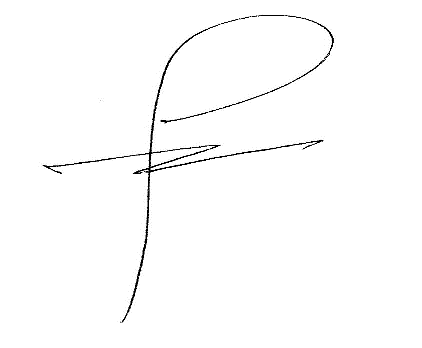 JHON ERICK CHAVES BRAVO Magistrado